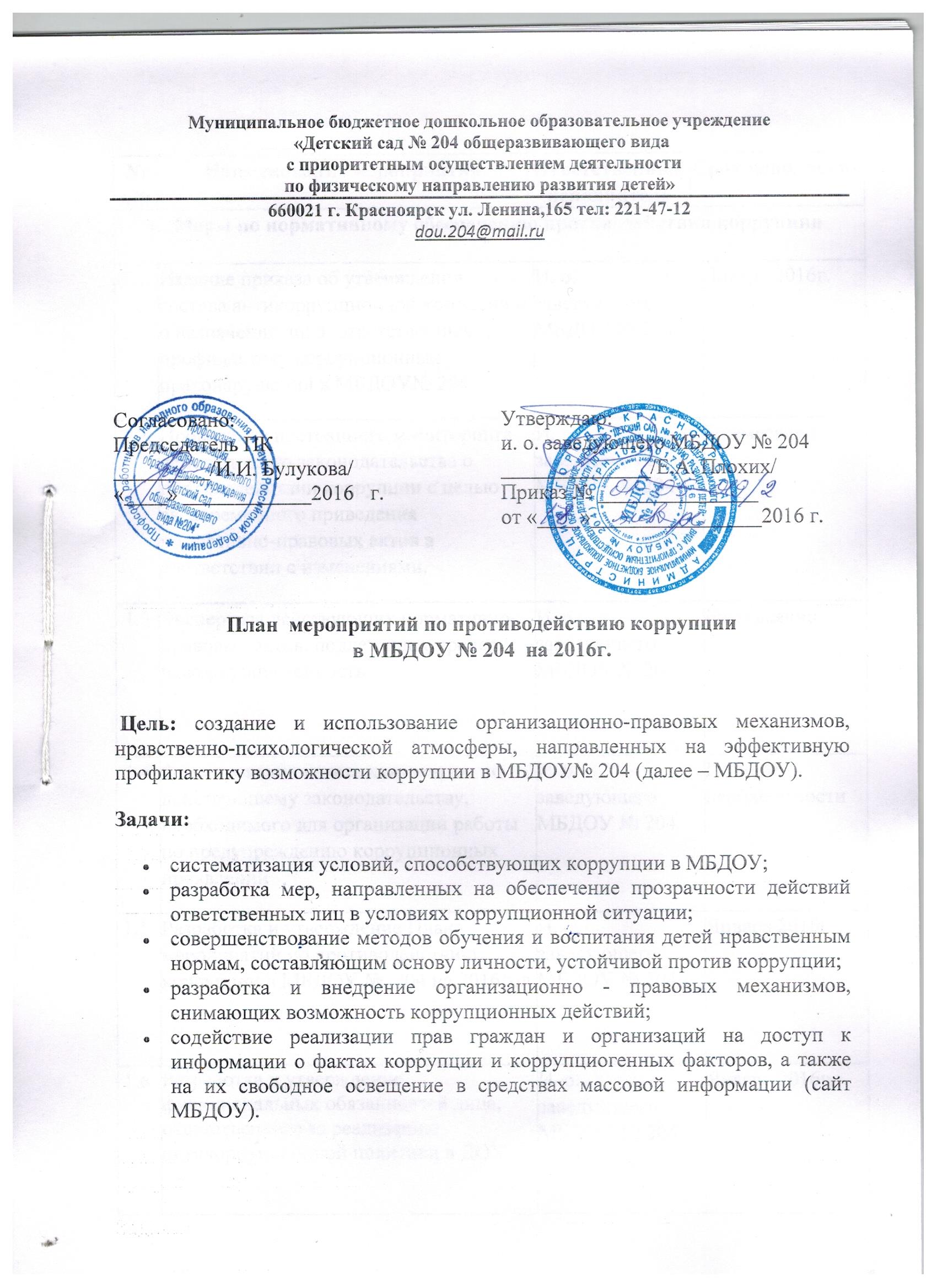 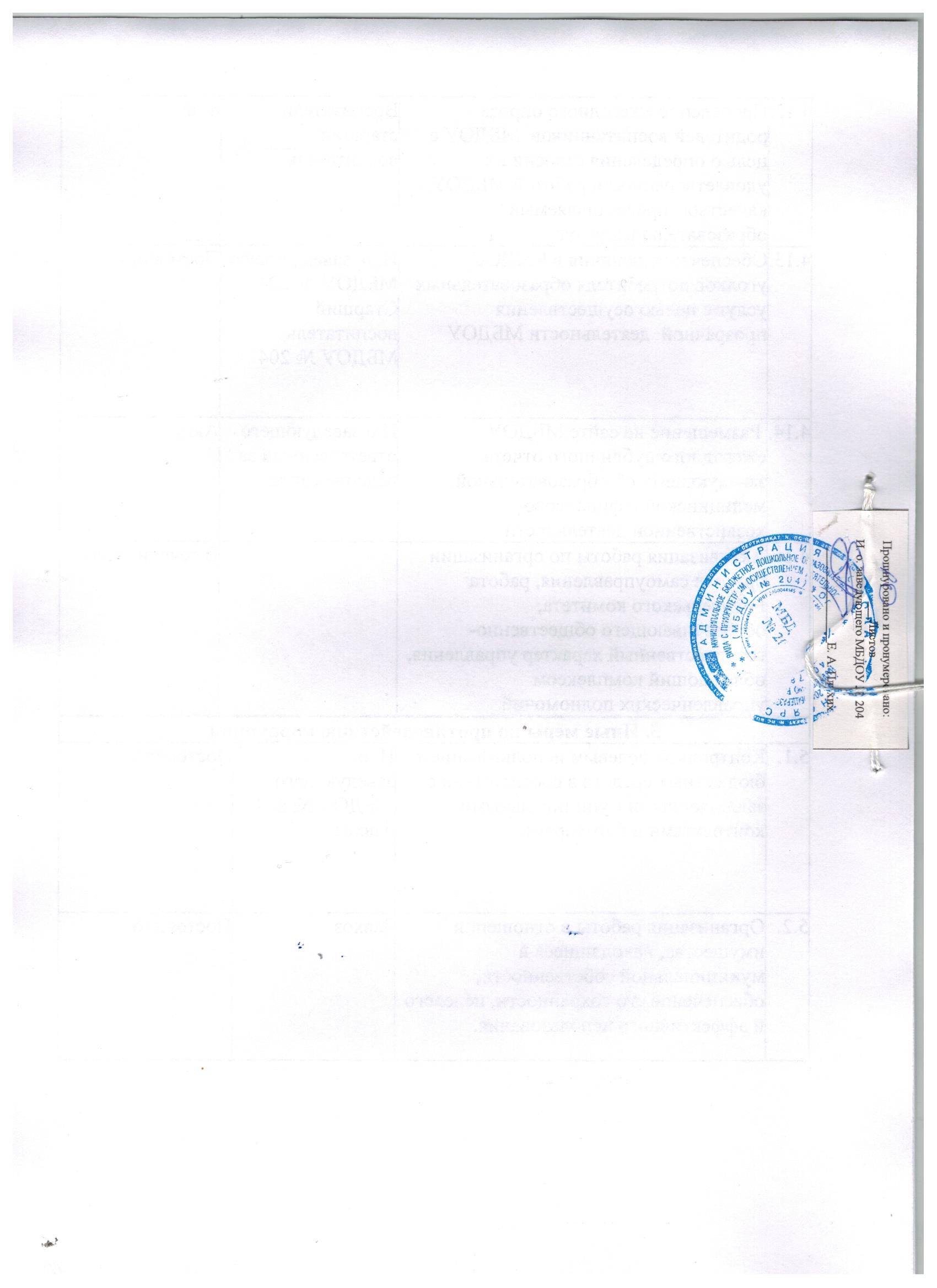 № п/пНаименование мероприятияНаименование мероприятияНаименование мероприятияОтветственный исполнительОтветственный исполнительСрок исполненияСрок исполненияСрок исполненияМеры по нормативному обеспечению противодействия коррупцииМеры по нормативному обеспечению противодействия коррупцииМеры по нормативному обеспечению противодействия коррупцииМеры по нормативному обеспечению противодействия коррупцииМеры по нормативному обеспечению противодействия коррупцииМеры по нормативному обеспечению противодействия коррупцииМеры по нормативному обеспечению противодействия коррупцииМеры по нормативному обеспечению противодействия коррупцииМеры по нормативному обеспечению противодействия коррупции1.1.Издание приказа об утверждении состава антикоррупционной комиссии и о назначение лица, ответственных за профилактику коррупционных правонарушений в МБДОУ№ 204Издание приказа об утверждении состава антикоррупционной комиссии и о назначение лица, ответственных за профилактику коррупционных правонарушений в МБДОУ№ 204Издание приказа об утверждении состава антикоррупционной комиссии и о назначение лица, ответственных за профилактику коррупционных правонарушений в МБДОУ№ 204Издание приказа об утверждении состава антикоррупционной комиссии и о назначение лица, ответственных за профилактику коррупционных правонарушений в МБДОУ№ 204И. о. заведующего МБДОУ № 204И. о. заведующего МБДОУ № 204Январь 2016г.Январь 2016г.1.2.Проведение постоянного мониторинга действующего законодательства о противодействии коррупции с целью своевременного приведения нормативно-правовых актов в соответствии с изменениями.Проведение постоянного мониторинга действующего законодательства о противодействии коррупции с целью своевременного приведения нормативно-правовых актов в соответствии с изменениями.Проведение постоянного мониторинга действующего законодательства о противодействии коррупции с целью своевременного приведения нормативно-правовых актов в соответствии с изменениями.Проведение постоянного мониторинга действующего законодательства о противодействии коррупции с целью своевременного приведения нормативно-правовых актов в соответствии с изменениями.И. о. заведующего МБДОУ № 204И. о. заведующего МБДОУ № 204ЕжемесячноЕжемесячно1.3Экспертиза действующих нормативно-правовых актов, подлежащих проверке на коррупциогенностьЭкспертиза действующих нормативно-правовых актов, подлежащих проверке на коррупциогенностьЭкспертиза действующих нормативно-правовых актов, подлежащих проверке на коррупциогенностьЭкспертиза действующих нормативно-правовых актов, подлежащих проверке на коррупциогенностьИ. о. заведующего МБДОУ № 204И. о. заведующего МБДОУ № 204ЕжемесячноЕжемесячно1.4Формирование пакета документов по действующему законодательству, необходимого для организации работы по предупреждению коррупционных проявленийФормирование пакета документов по действующему законодательству, необходимого для организации работы по предупреждению коррупционных проявленийФормирование пакета документов по действующему законодательству, необходимого для организации работы по предупреждению коррупционных проявленийФормирование пакета документов по действующему законодательству, необходимого для организации работы по предупреждению коррупционных проявленийИ. о. заведующего МБДОУ № 204И. о. заведующего МБДОУ № 204По мере необходимостиПо мере необходимости1.5.Разработка и утверждение Плана мероприятий по противодействию  коррупции в МБДОУ №  204 на 2016годРазработка и утверждение Плана мероприятий по противодействию  коррупции в МБДОУ №  204 на 2016годРазработка и утверждение Плана мероприятий по противодействию  коррупции в МБДОУ №  204 на 2016годРазработка и утверждение Плана мероприятий по противодействию  коррупции в МБДОУ №  204 на 2016годИ. о. заведующего МБДОУ № 204И. о. заведующего МБДОУ № 204Январь 2016г.Январь 2016г.1.6.Разработка и утверждение функциональных обязанностей лица, ответственного за реализацию антикоррупционной политики в ДОУ.Разработка и утверждение функциональных обязанностей лица, ответственного за реализацию антикоррупционной политики в ДОУ.Разработка и утверждение функциональных обязанностей лица, ответственного за реализацию антикоррупционной политики в ДОУ.Разработка и утверждение функциональных обязанностей лица, ответственного за реализацию антикоррупционной политики в ДОУ.И. о. заведующего МБДОУ № 204И. о. заведующего МБДОУ № 204Январь 2016г.Январь 2016г.1.7.Размещение  утвержденных  нормативно-правовых актов, необходимых для организации работы по предупреждению коррупционных проявлений на сайте ДОУ.Размещение  утвержденных  нормативно-правовых актов, необходимых для организации работы по предупреждению коррупционных проявлений на сайте ДОУ.Размещение  утвержденных  нормативно-правовых актов, необходимых для организации работы по предупреждению коррупционных проявлений на сайте ДОУ.Размещение  утвержденных  нормативно-правовых актов, необходимых для организации работы по предупреждению коррупционных проявлений на сайте ДОУ.Старший воспитатель МБДОУ № 204Старший воспитатель МБДОУ № 204По  мере необходимостиПо  мере необходимости1.8.Отчет о реализации плана по противодействию коррупции в МБДОУ №  204 Отчет о реализации плана по противодействию коррупции в МБДОУ №  204 Отчет о реализации плана по противодействию коррупции в МБДОУ №  204 Отчет о реализации плана по противодействию коррупции в МБДОУ №  204 И. о. заведующего МБДОУ № 204И. о. заведующего МБДОУ № 2041 раз в квартал1 раз в квартал1.9.Обеспечение системы прозрачности при принятии решений по кадровым вопросамОбеспечение системы прозрачности при принятии решений по кадровым вопросамОбеспечение системы прозрачности при принятии решений по кадровым вопросамОбеспечение системы прозрачности при принятии решений по кадровым вопросамИ. о. заведующего МБДОУ № 204И. о. заведующего МБДОУ № 204ПостоянноПостоянно2. Антикоррупционный  мониторинг2. Антикоррупционный  мониторинг2. Антикоррупционный  мониторинг2. Антикоррупционный  мониторинг2. Антикоррупционный  мониторинг2. Антикоррупционный  мониторинг2. Антикоррупционный  мониторинг2. Антикоррупционный  мониторинг2. Антикоррупционный  мониторинг2.1.Включение  вопросов по реализации антикоррупционных мер при проведении  мониторинга деятельности образовательного учрежденияВключение  вопросов по реализации антикоррупционных мер при проведении  мониторинга деятельности образовательного учрежденияВключение  вопросов по реализации антикоррупционных мер при проведении  мониторинга деятельности образовательного учрежденияИ. о. заведующего МБДОУ № 204И. о. заведующего МБДОУ № 204И. о. заведующего МБДОУ № 204Май 2016г.Май 2016г.2.2.Организация  и проведение исследований коррупциогенных факторов и эффективности, реализуемых антикоррупцонных мер, в том числе путем проведения опросов, использование полученных результатов для выработки необходимых мерОрганизация  и проведение исследований коррупциогенных факторов и эффективности, реализуемых антикоррупцонных мер, в том числе путем проведения опросов, использование полученных результатов для выработки необходимых мерОрганизация  и проведение исследований коррупциогенных факторов и эффективности, реализуемых антикоррупцонных мер, в том числе путем проведения опросов, использование полученных результатов для выработки необходимых мерСтарший воспитатель МБДОУ № 204Старший воспитатель МБДОУ № 204Старший воспитатель МБДОУ № 204ЕжеквартальноЕжеквартально2.3.Рассмотрение вопросов исполнения законодательства о противодействии коррупции, планов противодействия коррупции на 2016 год и подведение итогов выполнения мероприятий предусмотренных планами противодействия коррупции на собраниях трудового коллективаРассмотрение вопросов исполнения законодательства о противодействии коррупции, планов противодействия коррупции на 2016 год и подведение итогов выполнения мероприятий предусмотренных планами противодействия коррупции на собраниях трудового коллективаРассмотрение вопросов исполнения законодательства о противодействии коррупции, планов противодействия коррупции на 2016 год и подведение итогов выполнения мероприятий предусмотренных планами противодействия коррупции на собраниях трудового коллективаИ. о. заведующего МБДОУ № 204И. о. заведующего МБДОУ № 204И. о. заведующего МБДОУ № 204ЕжеквартальноЕжеквартально2.4.Организация и проведение инвентаризации муниципального имущества по анализу эффективности использованияОрганизация и проведение инвентаризации муниципального имущества по анализу эффективности использованияОрганизация и проведение инвентаризации муниципального имущества по анализу эффективности использованияИ.о. заведующего, бухгалтер, завхоз И.о. заведующего, бухгалтер, завхоз И.о. заведующего, бухгалтер, завхоз Сентябрь-майСентябрь-май2.5.Проведение внутреннего контроля:-организация питания воспитанников;-соблюдение прав всех участников образовательного процесса.Проведение внутреннего контроля:-организация питания воспитанников;-соблюдение прав всех участников образовательного процесса.Проведение внутреннего контроля:-организация питания воспитанников;-соблюдение прав всех участников образовательного процесса.И.о. заведующего, завхоз И.о. заведующего, завхоз И.о. заведующего, завхоз ПостоянноПостоянно2.6.Организация систематического контроля за выполнением законодательства о противодействии коррупции в МБДОУ № 204 при организации работы по вопросам охраны трудаОрганизация систематического контроля за выполнением законодательства о противодействии коррупции в МБДОУ № 204 при организации работы по вопросам охраны трудаОрганизация систематического контроля за выполнением законодательства о противодействии коррупции в МБДОУ № 204 при организации работы по вопросам охраны трудаИ.о. заведующегоИ.о. заведующегоИ.о. заведующегоПостоянноПостоянно2.7.Осуществление экспертизы жалоб и обращений граждан, поступивших через системы общего пользования (почтовый, электронные адреса,телефон) на действия (бездействия) заведующего и сотрудников МБДОУ с точки зрения наличия сведений о фактах коррупцииОсуществление экспертизы жалоб и обращений граждан, поступивших через системы общего пользования (почтовый, электронные адреса,телефон) на действия (бездействия) заведующего и сотрудников МБДОУ с точки зрения наличия сведений о фактах коррупцииОсуществление экспертизы жалоб и обращений граждан, поступивших через системы общего пользования (почтовый, электронные адреса,телефон) на действия (бездействия) заведующего и сотрудников МБДОУ с точки зрения наличия сведений о фактах коррупцииИ.о. заведующегоИ.о. заведующегоИ.о. заведующегоПо мере поступленияПо мере поступления2.8.Проведение оценки должностных обязанностей педагогических работников, исполнение которых в наибольшей мере подвержено риску коррупционных проявлений.Проведение оценки должностных обязанностей педагогических работников, исполнение которых в наибольшей мере подвержено риску коррупционных проявлений.Проведение оценки должностных обязанностей педагогических работников, исполнение которых в наибольшей мере подвержено риску коррупционных проявлений.Заведующий, ответственные лица, комиссияЗаведующий, ответственные лица, комиссияЗаведующий, ответственные лица, комиссияВ течение годаВ течение года2.9.Проведение групповых и общих  родительских собраний с целью разъяснения политики МДОУ в отношении коррупции.Проведение групповых и общих  родительских собраний с целью разъяснения политики МДОУ в отношении коррупции.Проведение групповых и общих  родительских собраний с целью разъяснения политики МДОУ в отношении коррупции.И.о.заведующего, ответственные лица, воспитателиИ.о.заведующего, ответственные лица, воспитателиИ.о.заведующего, ответственные лица, воспитатели1 раз в год1 раз в год3.Меры по правовому просвещению и повышению антикоррупционной компетентности сотрудников, воспитанников  МБДОУ и их родителей3.Меры по правовому просвещению и повышению антикоррупционной компетентности сотрудников, воспитанников  МБДОУ и их родителей3.Меры по правовому просвещению и повышению антикоррупционной компетентности сотрудников, воспитанников  МБДОУ и их родителей3.Меры по правовому просвещению и повышению антикоррупционной компетентности сотрудников, воспитанников  МБДОУ и их родителей3.Меры по правовому просвещению и повышению антикоррупционной компетентности сотрудников, воспитанников  МБДОУ и их родителей3.Меры по правовому просвещению и повышению антикоррупционной компетентности сотрудников, воспитанников  МБДОУ и их родителей3.Меры по правовому просвещению и повышению антикоррупционной компетентности сотрудников, воспитанников  МБДОУ и их родителей3.Меры по правовому просвещению и повышению антикоррупционной компетентности сотрудников, воспитанников  МБДОУ и их родителей3.Меры по правовому просвещению и повышению антикоррупционной компетентности сотрудников, воспитанников  МБДОУ и их родителей3.1.Организация антикоррупционного образования в ДОУ.Правовое просвещение и образование сотрудников, направленное на формирование нетерпимости к коррупционным проявлениям, формирование активной гражданской позиции.Старший воспитатель МБДОУ № 204Старший воспитатель МБДОУ № 204Старший воспитатель МБДОУ № 204Старший воспитатель МБДОУ № 204ПостоянноПостоянноПостоянно3.2.Рассмотрение  вопросов исполнения законодательства о борьбе с коррупцией на педагогических советах и собраниях трудового коллектива.  Старший воспитатель МБДОУ № 204 Старший воспитатель МБДОУ № 204 Старший воспитатель МБДОУ № 204 Старший воспитатель МБДОУ № 204 По плану ДОУПо плану ДОУПо плану ДОУ3.3.Проведение с сотрудниками круглых столов, информационно-просветительских встреч, консультаций по вопросам антикоррупционного законодательства, соблюдения норм этики и морали при оказании услуг населению, разработка локальных актов, устанавливающих нормы служебного поведения работника образовательного учреждения, проведение консультаций по вопросам их примененияСтарший воспитатель МБДОУ №  204Старший воспитатель МБДОУ №  204Старший воспитатель МБДОУ №  204Старший воспитатель МБДОУ №  204По мере необходимостиПо мере необходимостиПо мере необходимости3.4.Привлечение к дисциплинарной ответственности сотрудников ДОУ, не принимающих должных мер по обеспечению исполнения антикоррупционного законодательстваИ. о. заведующего МБДОУ № 204И. о. заведующего МБДОУ № 204И. о. заведующего МБДОУ № 204И. о. заведующего МБДОУ № 204 По мере необходимости По мере необходимости По мере необходимости3.5Организация и проведение 9 декабря, в день Международного дня борьбы с коррупцией, различных мероприятий:  -оформление стендов в МБДОУ;-обсуждение проблемы коррупции среди сотрудников ДОУ;И. о. заведующего МБДОУ № 204 Старший воспитатель МБДОУ № 204И. о. заведующего МБДОУ № 204 Старший воспитатель МБДОУ № 204И. о. заведующего МБДОУ № 204 Старший воспитатель МБДОУ № 204И. о. заведующего МБДОУ № 204 Старший воспитатель МБДОУ № 204Ежегодно9 декабряЕжегодно9 декабряЕжегодно9 декабря3.6.Ознакомление сотрудников учреждения с Планом мероприятий по противодействию коррупции на 2016 год И. о. заведующего МБДОУ № 204И. о. заведующего МБДОУ № 204И. о. заведующего МБДОУ № 204И. о. заведующего МБДОУ № 204ЕжегодноЕжегодноЕжегодно3.7.Обеспечение участия ответственных за работу по противодействию коррупции в конференциях, семинарах по вопросам противодействия коррупцииИ. о. заведующего МБДОУ № 204И. о. заведующего МБДОУ № 204И. о. заведующего МБДОУ № 204И. о. заведующего МБДОУ № 204По мере необходимостиПо мере необходимостиПо мере необходимости3.8.Инструктивные совещания работников МБДОУ «Коррупция и ответственность за коррупционные деяния» И. о. заведующего МБДОУ № 204И. о. заведующего МБДОУ № 204И. о. заведующего МБДОУ № 204И. о. заведующего МБДОУ № 204В течение годаВ течение годаВ течение года3.9.Проведение мероприятий по гражданской и правовой сознательности «Мой выбор» с детьми и взрослыми Старший воспитатель, воспитатели групп, специалисты.Старший воспитатель, воспитатели групп, специалисты.Старший воспитатель, воспитатели групп, специалисты.Старший воспитатель, воспитатели групп, специалисты.В течении годаВ течении годаВ течении года3.10. Изготовление памяток для родителей  «Это важно знать!»Ответственные за профилактику Ответственные за профилактику Ответственные за профилактику Ответственные за профилактику МартМартМарт3.11.Инструктивные совещания работников МБДОУ «Коррупция и ответственность за коррупционные деяния» И. о. заведующего МБДОУ № 204И. о. заведующего МБДОУ № 204И. о. заведующего МБДОУ № 204И. о. заведующего МБДОУ № 204В течение годаВ течение годаВ течение года3.12.Работа с педагогами:   круглый стол     «Формирование антикоррупционной и нравственно-правовой культуры»И.о.заведующего,ответственные за профилактику Май И.о.заведующего,ответственные за профилактику Май И.о.заведующего,ответственные за профилактику Май И.о.заведующего,ответственные за профилактику Май МайМайМай4. Обеспечение  открытости и доступности для населения деятельности  образовательного учреждения, укрепление его связи с гражданским обществом, стимулирование антикоррупционной активности общественности4. Обеспечение  открытости и доступности для населения деятельности  образовательного учреждения, укрепление его связи с гражданским обществом, стимулирование антикоррупционной активности общественности4. Обеспечение  открытости и доступности для населения деятельности  образовательного учреждения, укрепление его связи с гражданским обществом, стимулирование антикоррупционной активности общественности4. Обеспечение  открытости и доступности для населения деятельности  образовательного учреждения, укрепление его связи с гражданским обществом, стимулирование антикоррупционной активности общественности4. Обеспечение  открытости и доступности для населения деятельности  образовательного учреждения, укрепление его связи с гражданским обществом, стимулирование антикоррупционной активности общественности4. Обеспечение  открытости и доступности для населения деятельности  образовательного учреждения, укрепление его связи с гражданским обществом, стимулирование антикоррупционной активности общественности4. Обеспечение  открытости и доступности для населения деятельности  образовательного учреждения, укрепление его связи с гражданским обществом, стимулирование антикоррупционной активности общественности4. Обеспечение  открытости и доступности для населения деятельности  образовательного учреждения, укрепление его связи с гражданским обществом, стимулирование антикоррупционной активности общественности4. Обеспечение  открытости и доступности для населения деятельности  образовательного учреждения, укрепление его связи с гражданским обществом, стимулирование антикоррупционной активности общественности4.1.Интенсивное использование прямой телефонной линии с руководством ДОУ в целях выявления фактов вымогательства, взяточничества и других проявлений коррупции, а также для более активного привлечения общественности к борьбе с данными правонарушениями. Организация личного приема граждан  сотрудниками руководителем ДОУ.Интенсивное использование прямой телефонной линии с руководством ДОУ в целях выявления фактов вымогательства, взяточничества и других проявлений коррупции, а также для более активного привлечения общественности к борьбе с данными правонарушениями. Организация личного приема граждан  сотрудниками руководителем ДОУ. И. о. заведующего МБДОУ № 204 И. о. заведующего МБДОУ № 204 И. о. заведующего МБДОУ № 204 И. о. заведующего МБДОУ № 204 И. о. заведующего МБДОУ № 204Постоянно4.2Обеспечение доступа населения к информации о деятельности МБДОУ в соответствии с требованиями Федерального закона от 09.02.2009г. №8-ФЗ «Об обеспечение доступа к информации о деятельности государственных органов и органов местного самоуправления», Закона РФ «Об образовании».Информационное обеспечение  сайта ДОУ в сети Интернет.Обеспечение доступа населения к информации о деятельности МБДОУ в соответствии с требованиями Федерального закона от 09.02.2009г. №8-ФЗ «Об обеспечение доступа к информации о деятельности государственных органов и органов местного самоуправления», Закона РФ «Об образовании».Информационное обеспечение  сайта ДОУ в сети Интернет.Старший воспитатель МБДОУ № 204Старший воспитатель МБДОУ № 204Старший воспитатель МБДОУ № 204Старший воспитатель МБДОУ № 204Старший воспитатель МБДОУ № 204Постоянно4.3.Ведение рубрики «Антикоррукционная деятельность» на официальном сайте МБДОУ Ведение рубрики «Антикоррукционная деятельность» на официальном сайте МБДОУ И. о. заведующего МБДОУ № 204 Старший воспитатель МБДОУ № 204И. о. заведующего МБДОУ № 204 Старший воспитатель МБДОУ № 204И. о. заведующего МБДОУ № 204 Старший воспитатель МБДОУ № 204И. о. заведующего МБДОУ № 204 Старший воспитатель МБДОУ № 204И. о. заведующего МБДОУ № 204 Старший воспитатель МБДОУ № 204Постоянно4.4.Организация в здании МБДОУ:-Информационных стендов (их постоянный мониторинг);Организация в здании МБДОУ:-Информационных стендов (их постоянный мониторинг);Старший воспитатель МБДОУ № 204Старший воспитатель МБДОУ № 204Старший воспитатель МБДОУ № 204Старший воспитатель МБДОУ № 204Старший воспитатель МБДОУ № 204Январь  20164.5.Обеспечение наличия и ведение  Журнала по контролю учета проверок юридического лица,  проводимых органами государственного контроля (надзора), органами муниципального контроляОбеспечение наличия и ведение  Журнала по контролю учета проверок юридического лица,  проводимых органами государственного контроля (надзора), органами муниципального контроля И. о. заведующего МБДОУ № 204 И. о. заведующего МБДОУ № 204 И. о. заведующего МБДОУ № 204 И. о. заведующего МБДОУ № 204 И. о. заведующего МБДОУ № 204постоянно4.6.Размещение в сети «Интернет» отчета руководителя МБДОУ об образовательной и финансово-хозяйственной деятельностиРазмещение в сети «Интернет» отчета руководителя МБДОУ об образовательной и финансово-хозяйственной деятельностиИ. о. заведующего МБДОУ №  204И. о. заведующего МБДОУ №  204И. о. заведующего МБДОУ №  204И. о. заведующего МБДОУ №  204И. о. заведующего МБДОУ №  204Ежегодно4.7Постоянное информирование граждан об их правах на получение образованияИнформирование родителей (законных представителей) о правилах приема в МБДОУ.Постоянное информирование граждан об их правах на получение образованияИнформирование родителей (законных представителей) о правилах приема в МБДОУ.И. о. заведующего МБДОУ №  204И. о. заведующего МБДОУ №  204И. о. заведующего МБДОУ №  204И. о. заведующего МБДОУ №  204И. о. заведующего МБДОУ №  204Постоянно4.8Усиление контроля за недопущением фактов неправомерного взимания денежных средств с родителей (законных представителей) в дошкольном учреждении.Усиление контроля за недопущением фактов неправомерного взимания денежных средств с родителей (законных представителей) в дошкольном учреждении.И. о. заведующего МБДОУ № 204 И. о. заведующего МБДОУ № 204 И. о. заведующего МБДОУ № 204 И. о. заведующего МБДОУ № 204 И. о. заведующего МБДОУ № 204 Постоянно4.9- оформление стендов  в МБДОУ,- проведение родительских собраний на тему «Защита законных интересов несовершеннолетних от угроз, связанных с коррупцией».- оформление стендов  в МБДОУ,- проведение родительских собраний на тему «Защита законных интересов несовершеннолетних от угроз, связанных с коррупцией».И. о. заведующего МБДОУ № 204 Старший воспитатель МБДОУ № 204И. о. заведующего МБДОУ № 204 Старший воспитатель МБДОУ № 204И. о. заведующего МБДОУ № 204 Старший воспитатель МБДОУ № 204И. о. заведующего МБДОУ № 204 Старший воспитатель МБДОУ № 204И. о. заведующего МБДОУ № 204 Старший воспитатель МБДОУ № 204ЕжегодноМай 20164.10.Размещение информации о наличии «телефона доверия», иных материалов антикоррупционной пропаганды в местах приема граждан и иных местах, предназначенных для посещения гражданРазмещение информации о наличии «телефона доверия», иных материалов антикоррупционной пропаганды в местах приема граждан и иных местах, предназначенных для посещения гражданСтарший воспитатель МБДОУ № 204 Старший воспитатель МБДОУ № 204 Старший воспитатель МБДОУ № 204 Старший воспитатель МБДОУ № 204 Старший воспитатель МБДОУ № 204 Постоянно4.11.Информирование родителей (законных представителей) о правилах приема в МБДОУ Информирование родителей (законных представителей) о правилах приема в МБДОУ И. о. заведующего МБДОУ № 204И. о. заведующего МБДОУ № 204И. о. заведующего МБДОУ № 204И. о. заведующего МБДОУ № 204И. о. заведующего МБДОУ № 204Постоянно4.12.Проведение ежегодного опроса родителей воспитанников  МБДОУ с целью определения степени их удовлетворенности работой МБДОУ, качеством предоставляемых образовательных услуг.Проведение ежегодного опроса родителей воспитанников  МБДОУ с целью определения степени их удовлетворенности работой МБДОУ, качеством предоставляемых образовательных услуг.Воспитатели, старший воспитатель Воспитатели, старший воспитатель Воспитатели, старший воспитатель Воспитатели, старший воспитатель Воспитатели, старший воспитатель Май4.13.Обеспечение наличия в МБДОУ уголков потребителя образовательных  услуг с целью осуществления прозрачной  деятельности МБДОУОбеспечение наличия в МБДОУ уголков потребителя образовательных  услуг с целью осуществления прозрачной  деятельности МБДОУИ. о. заведующего МБДОУ № 204 Старший воспитатель МБДОУ № 204И. о. заведующего МБДОУ № 204 Старший воспитатель МБДОУ № 204И. о. заведующего МБДОУ № 204 Старший воспитатель МБДОУ № 204И. о. заведующего МБДОУ № 204 Старший воспитатель МБДОУ № 204И. о. заведующего МБДОУ № 204 Старший воспитатель МБДОУ № 204Постоянно4.14. Размещение на сайте МБДОУ ежегодного публичного отчета заведующего  об образовательной, медицинской и финансово-хозяйственной деятельности Размещение на сайте МБДОУ ежегодного публичного отчета заведующего  об образовательной, медицинской и финансово-хозяйственной деятельностиИ.о.заведующего ответственный за ведение сайтаИ.о.заведующего ответственный за ведение сайтаИ.о.заведующего ответственный за ведение сайтаИ.о.заведующего ответственный за ведение сайтаИ.о.заведующего ответственный за ведение сайтаАвгуст4.15.Активизация работы по организации органов самоуправления, работа Родительского комитета, обеспечивающего общественно-государственный характер управления, обладающий комплексом управленческих полномочийАктивизация работы по организации органов самоуправления, работа Родительского комитета, обеспечивающего общественно-государственный характер управления, обладающий комплексом управленческих полномочийВ течение года5. Иные меры по противодействию коррупции5. Иные меры по противодействию коррупции5. Иные меры по противодействию коррупции5. Иные меры по противодействию коррупции5. Иные меры по противодействию коррупции5. Иные меры по противодействию коррупции5. Иные меры по противодействию коррупции5. Иные меры по противодействию коррупции5. Иные меры по противодействию коррупции5.1.Контроль за целевым использованием бюджетных средств в соответствии с заключенными муниципальными контрактами и договорамиКонтроль за целевым использованием бюджетных средств в соответствии с заключенными муниципальными контрактами и договорамиКонтроль за целевым использованием бюджетных средств в соответствии с заключенными муниципальными контрактами и договорамиИ. о. заведующего МБДОУ № 204 Завхоз И. о. заведующего МБДОУ № 204 Завхоз ПостоянноПостоянноПостоянно5.2.Организация работы в отношении имущества, находящиеся в муниципальной собственности, обеспечение его сохранности, целевого и эффективного использования.Организация работы в отношении имущества, находящиеся в муниципальной собственности, обеспечение его сохранности, целевого и эффективного использования.Организация работы в отношении имущества, находящиеся в муниципальной собственности, обеспечение его сохранности, целевого и эффективного использования.Завхоз Завхоз ПостоянноПостоянноПостоянно